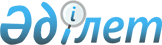 Шиелі аудандық мәслихатының 2020 жылғы 29 желтоқсандағы № 65/15 "Тұран ауылдық округінің 2021-2023 жылдарға арналған бюджеті туралы" шешіміне өзгерістер енгізу туралы
					
			Мерзімі біткен
			
			
		
					Қызылорда облысы Шиелі аудандық мәслихатының 2021 жылғы 23 шілдедегі № 9/17 шешімі. Мерзімі біткендіктен қолданыс тоқтатылды
      Қызылорда облысының Шиелі аудандық мәслихаты ШЕШТІ:
      1. "Тұран ауылдық округінің 2021-2023 жылдарға арналған бюджеті туралы" 2020 жылғы 29 желтоқсандағы № 65/15 (Нормативтік құқықтық актілерді мемлекеттік тіркеу тізілімінде №8032 болып тіркелген) Қызылорда облысы Шиелі аудандық мәслихатының шешіміне мынадай өзгерістер енгізілсін:
      1-тармақ жаңа редакцияда жазылсын:
      "1. Тұран ауылдық округінің 2021-2023 жылдарға арналған бюджеті 1, 2 және 3-қосымшаларға сәйкес, оның ішінде 2021 жылға мынадай көлемдерде бекітілсін:
      1) кірістер – 64 713,0 мың теңге, оның ішінде: 
      салықтық түсімдер – 2 243,0 мың теңге;
      трансферттер түсімі – 62 470,0 мың теңге;
      2) шығындар – 68 733,0 мың теңге;
      3) таза бюджеттік кредиттеу - 0;
      бюджеттік кредиттер - 0;
      бюджеттік кредиттерді өтеу - 0;
      4) қаржы активтерімен операциялар бойынша сальдо - 0;
      қаржы активтерін сатып алу - 0;
      мемлекеттің қаржы активтерін сатудан түсетін түсімдер - 0;
      5) бюджет тапшылығы (профициті) - -4 020,4 мың теңге;
      6) бюджет тапшылығын қаржыландыру (профицитін пайдалану) – 4 020,4 мың теңге;
      қарыздар түсімі - 0;
      қарыздарды өтеу - 0;
      бюджет қаражатының пайдаланылатын қалдықтары – 4 020,4 мың теңге.".
      Көрсетілген шешімнің 1-қосымшасы осы шешімнің қосымшасына сәйкес жаңа редакцияда жазылсын.
      2. Осы шешім 2021 жылдың 1 қаңтарынан бастап қолданысқа енгізіледі. Тұран ауылдық округінің 2021 жылға арналған бюджеті
					© 2012. Қазақстан Республикасы Әділет министрлігінің «Қазақстан Республикасының Заңнама және құқықтық ақпарат институты» ШЖҚ РМК
				
      Шиелі аудандық мәслихатының хатшысы 

Т. Жағыпбаров
Шиелі аудандық мәслихатының
2021 жылғы "___"____________
кезектен тыс 9-сессиясының 
№______ шешіміне қосымшаШиелі аудандық мәслихатының
2020 жылғы 29 желтоқсандағы
№ 65/15 шешіміне 1-қосымша
Санаты 
Санаты 
Санаты 
Санаты 
Санаты 
Сомасы, мың теңге
Сыныбы
Сыныбы
Сыныбы
Сыныбы
Сомасы, мың теңге
 Кіші сыныбы
 Кіші сыныбы
 Кіші сыныбы
Сомасы, мың теңге
Атауы
Атауы
Сомасы, мың теңге
1. Кірістер
1. Кірістер
64 713
1
Салықтық түсімдер
Салықтық түсімдер
2 243
04
Меншiкке салынатын салықтар
Меншiкке салынатын салықтар
2 243
1
Мүлiкке салынатын салықтар
Мүлiкке салынатын салықтар
67
3
Жер салығы
Жер салығы
176
4
Көлiк құралдарына салынатын салық
Көлiк құралдарына салынатын салық
2 000
4
Трансферттердің түсімдері
Трансферттердің түсімдері
62 470
02
Мемлекеттiк басқарудың жоғары тұрған органдарынан түсетiн трансферттер
Мемлекеттiк басқарудың жоғары тұрған органдарынан түсетiн трансферттер
62 470
3
Ауданның (облыстық маңызы бар қаланың) бюджетінен трансферттер
Ауданның (облыстық маңызы бар қаланың) бюджетінен трансферттер
62 470
Фнкционалдық топ 
Фнкционалдық топ 
Фнкционалдық топ 
Фнкционалдық топ 
Фнкционалдық топ 
Сомасы, мың теңге
Функционалдық кіші топ 
Функционалдық кіші топ 
Функционалдық кіші топ 
Функционалдық кіші топ 
Сомасы, мың теңге
Бюджеттік бағдарламалардың әкімшісі 
Бюджеттік бағдарламалардың әкімшісі 
Бюджеттік бағдарламалардың әкімшісі 
Сомасы, мың теңге
Бюджеттік бағдарламалар (кіші бағдарламалар) 
Бюджеттік бағдарламалар (кіші бағдарламалар) 
Сомасы, мың теңге
Атауы
Сомасы, мың теңге
2. Шығындар
68 733
01
Жалпы сипаттағы мемлекеттiк қызметтер
25 194
1
Мемлекеттiк басқарудың жалпы функцияларын орындайтын өкiлдi, атқарушы және басқа органдар
25 194
124
Аудандық маңызы бар қала, ауыл, кент, ауылдық округ әкімінің аппараты
25 194
001
Аудандық маңызы бар қала, ауыл, кент, ауылдық округ әкімінің қызметін қамтамасыз ету жөніндегі қызметтер
25 194
06
Әлеуметтiк көмек және әлеуметтiк қамсыздандыру
2 004
2
Әлеуметтiк көмек
2 004
124
Аудандық маңызы бар қала, ауыл, кент, ауылдық округ әкімінің аппараты
2 004
003
Мұқтаж азаматтарға үйде әлеуметтік көмек көрсету
2 004
07
Тұрғын үй-коммуналдық шаруашылық
19 581,6
3
Елді-мекендерді көркейту
19 581,6
124
Аудандық маңызы бар қала, ауыл, кент, ауылдық округ әкімінің аппараты
19 581,6
008
Елді мекендерде көшелерді жарықтандыру
1 061,6
009
Елді мекендердің санитариясын қамтамасыз ету
0
011
Елді мекендерді абаттандыру мен көгалдандыру
18 520
08
Мәдениет, спорт, туризм және ақпараттық кеңістiк
21 953
1
Мәдениет саласындағы қызмет
21 953
124
Аудандық маңызы бар қала, ауыл, кент, ауылдық округ әкімінің аппараты
21 953
006
Жергілікті деңгейде мәдени-демалыс жұмысын қолдау
21 953
12
Көлiк және коммуникация
0
1
Автомобиль көлiгi
0
124
Аудандық маңызы бар қала, ауыл, кент, ауылдық округ әкімінің аппараты
0
012
Аудандық маңызы бар қалаларда, ауылдарда, кенттерде, ауылдық округтерде автомобиль жолдарын салу және реконструкциялау
0
045
Аудандық маңызы бар қалаларда, ауылдарда, кенттерде, ауылдық округтерде автомобиль жолдарын күрделі және орташа жөндеу
0
15
Трансферттер
0,4
1
Трансферттер
0,4
124
Аудандық маңызы бар қала, ауыл, кент, ауылдық округ әкімінің аппараты
0,4
048
Пайдаланылмаған(толық пайдаланылмаған) нысаналы трансферттерді қайтару
0,4
3. Таза бюджеттік кредит беру
0
4. Қаржы активтерімен жасалатын операциялар бойынша сальдо
0
5. Бюджет тапшылығы (профициті)
- 4 020,4
6. Бюджет тапшылығын қаржыландыру (профицитті пайдалану)
4 020,4
8
Бюджет қаражатының пайдаланылатын қалдықтары
4 020,4
01
Бюджет қаражатының қалдығы
4 020,4
1
Бюджет қаражатының бос қалдықтары
4 020,4
001
Бюджет қаражатының бос қалдықтары
4 020,4